SELLOGrupo Municipal Unidas Podemos Izquierda Unida-Verdes Equo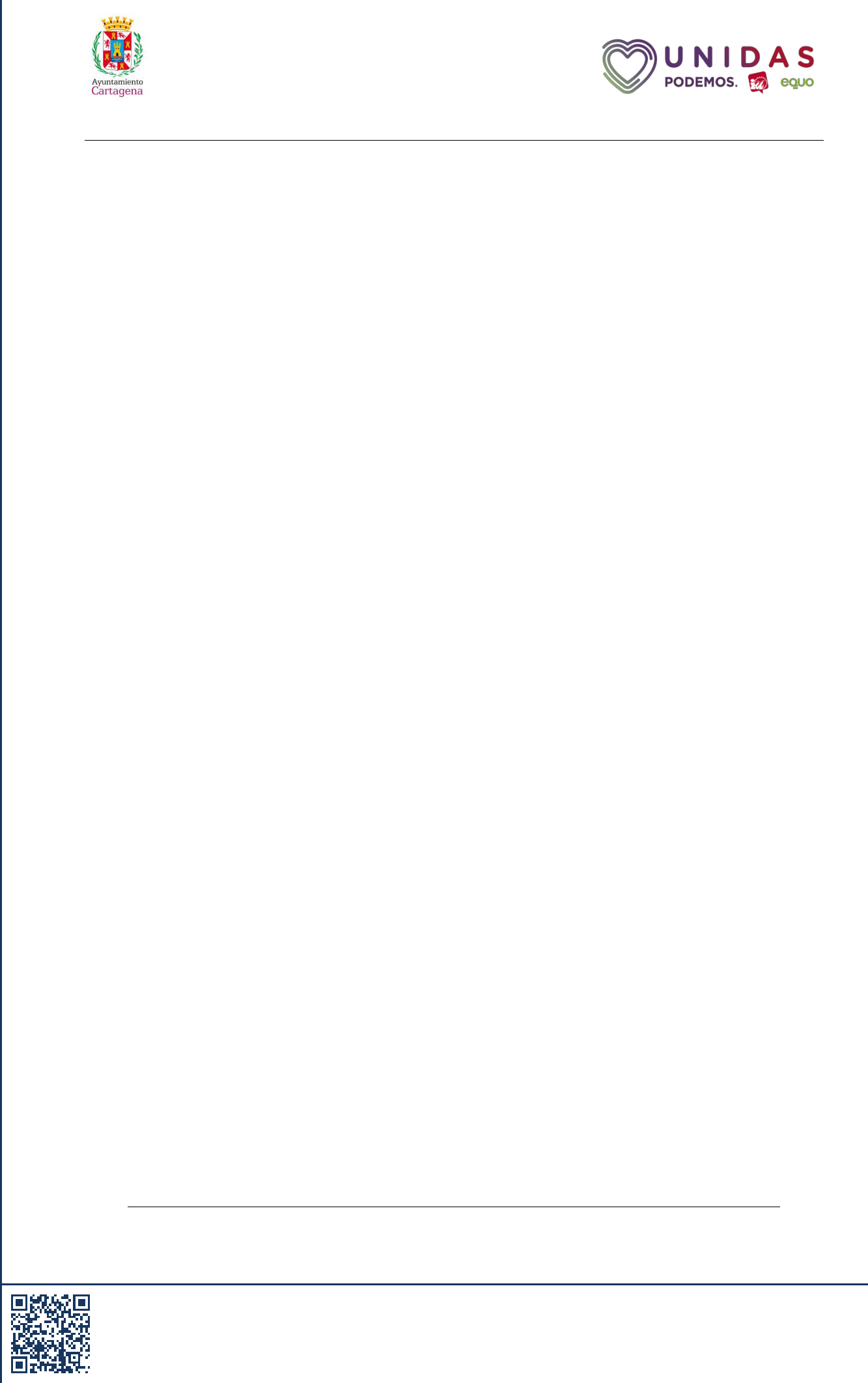 MOCIÓN QUE PRESENTA AURELIA GARCÍA MUÑOZ, PORTAVOZ DEL GRUPO MUNICIPAL UNIDAS PODEMOS IZQUIERDA UNIDA-VERDES EQUO, DEL EXCMO. AYUNTAMIENTO DE CARTAGENA, SOBRE VACACIONES EN PAZ, SONRISAS SAHARAUISEXPOSICIÓN DE MOTIVOSHace aproximadamente un año desde este grupo municipal trasladó a Alcaldía solicitud de reunión, que nos reclamaban desde la Asociación Sonrisas Saharauis, con este Ayuntamiento.Nos piden desde este colectivo que traslademos la gratitud por la empatía y atención que recibieron, aunque finalmente no pudo realizarse el programa de Vacaciones en Paz por cuestión de tiempos y plazos para las ayudas.Sonrisa Saharaui – Región de Murcia (Asociación de Solidaridad y Cooperación con el Pueblo Saharaui) se constituye en la Región de Murcia con los siguientes fines:1.Prestar ayuda humanitaria en los ámbitos económico, social, sanitario y cultural, a la población refugiada saharaui.2.Informar y sensibilizar a la opinión pública sobre la situación dramática que atraviesa el pueblo saharaui.3.Fomentar la participación de familias en los programas de acogimiento, tanto estival como de estudios.4.Cooperar con las asociaciones, federaciones y organismos nacionales e internacionales que persigan los fines anteriores.Los largos y extremos meses de verano en el Sáhara se hacen todavía más difíciles para los miles de niños que viven en los campamentos, por ello desde la Asociación Sonrisas Saharauis quieren ayudar a paliar esa situación. Desde que comenzó a celebrarse en el año 1979, más de 2.500 niños han participado en ‘Vacaciones en Paz’, un programa cuyo objetivo prioritario de la acogida y reforzar el estado de salud de estos niños que, en los campos de refugiados de Tindouf, reciben una alimentación básica, por lo que pueden presentar déficits nutricionales, así como evitarles los duros veranos a más de 50 grados que se viven en el Sáhara, sin medios y en pleno desierto.Gracias a la iniciativa ‘Vacaciones en Paz’, los pequeños, de entre 9 y 13 años, tienen programadas revisiones dentales, oculares y auditivas y acceso a los pediatras del Servicio Murciano de Salud. Al mismo tiempo, los niños adquierenExcma. Sra. Alcaldesa del Ayuntamiento de Cartagena1AYUNTAMIENTO DE CARTAGENA	Código Seguro de Verificación: H2AA KLLQ KZ3J QQ3T XMME2023-03-21 Moción Sonrisas SaharauisLa comprobación de la autenticidad de este documento y otra información está disponible en https://cartagena.sedipualba.es/	Pág. 1 de 2SELLOGrupo Municipal Unidas Podemos Izquierda Unida-Verdes Equo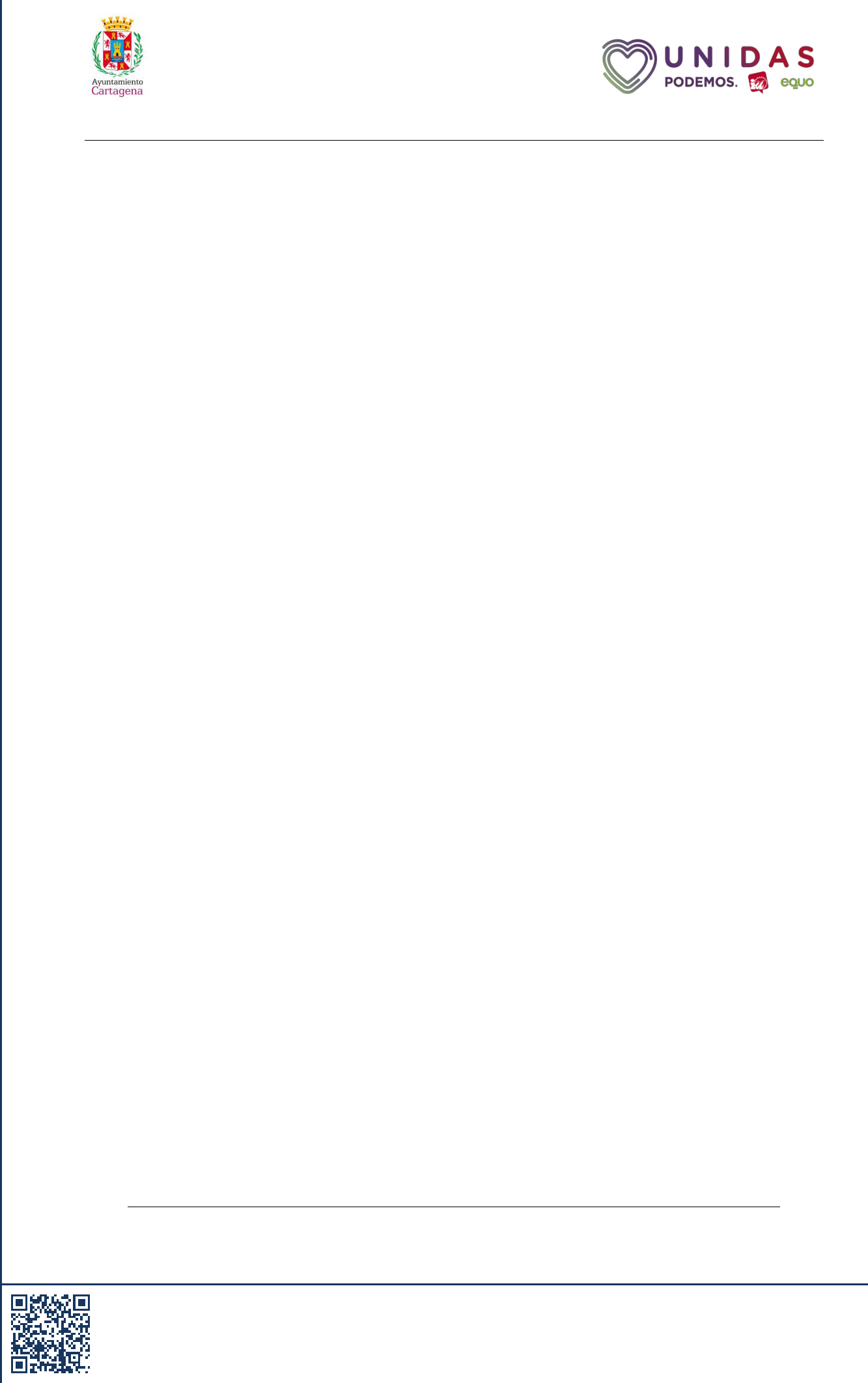 nuevos conocimientos y aprenden castellano. Además, el programa contribuye a mejorar la sensibilización sobre la situación del pueblo saharaui.Desde Sonrisas Saharauis nos solicitan implicación del Ayuntamiento para dar a conocer este programa, y el resto de actuaciones solidarias que realizan. Otros municipios de la Región sí están más implicados y disponen de recursos para estos programas de cooperación, por ejemplo, en Molina de Segura, Torre Pacheco y Murcia.Como dato, el pasado año 2022, se acogieron a través de este programa, 23 niños y niñas saharauis en la Región de Murcia.Por todo lo expuesto presento para su debate y aprobación la siguiente propuesta de MOCIÓN:Qué el Pleno del Ayuntamiento de Cartagena inste al Gobierno Local a reunirse con la Asociación Sonrisas Saharauis para concretar el apoyo a este colectivo y al mismo tiempo se elabore una campaña de concienciación para dar a conocer los programas de ayuda y cooperación realizados por esta asociación.En Cartagena, a 21 de marzo de 2023Fdo.: Aurelia García MuñozPortavoz del Grupo MunicipalUnidas Podemos Izquierda Unida-Verdes EquoExcma. Sra. Alcaldesa del Ayuntamiento de Cartagena2AYUNTAMIENTO DE CARTAGENA	Código Seguro de Verificación: H2AA KLLQ KZ3J QQ3T XMME2023-03-21 Moción Sonrisas SaharauisLa comprobación de la autenticidad de este documento y otra información está disponible en https://cartagena.sedipualba.es/	Pág. 2 de 2el 21/03/202340628 / 2023Registradode entradaNºel 21/03/202340628 / 2023Registradode entradaNº